OGEC de l’Ecole de l’Oratoire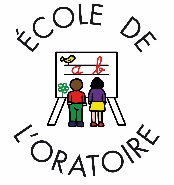 Organisme de gestion de l'établissement catholique Ecole de l’OratoireAssociation loi du 1 juillet 1901Siret n° 4951040850001612, rue de l’Oratoire69300 Caluire et CuireANNEE SCOLAIRE 2017-2018Chers parents,Il nous faut dès à présent penser à l’organisation de la rentrée prochaine.Vous trouverez ci-joint le dossier pour la rentrée 2017-2018 soit :L’annexe 1 : contribution scolaire et inscription à la cantineUne fiche de renseignements par enfantUne fiche d’urgence par enfantUne fiche de renseignements médicaux par enfantL’annexe 2 : l’autorisation de prélèvement automatiqueLes diverses autorisations. Une fiche d’inscription au catéchisme à partir du CE1Une fiche d’assurance scolairePour information :Le calcul de la contribution scolaire La lettre de présentation de l’APELLe calendrier des vacances scolairesLa liste de fournituresUne invitation à la journée d’accueil pour tous les nouveaux élèves et les nouvelles familles : mardi 6 juin (17h à 18h). Pour les nouvelles familles de maternelle, une réunion d’informations vous est proposée à 17h dans la classe de Moyenne Section (les enfants sont les bienvenus !)Documents à nous retourner pour le vendredi 2 juin au plus tard : L’annexe 1 : contribution scolaire et inscription à la cantine Une fiche de renseignements par enfant Une fiche d’urgence par enfant Une fiche de renseignements médicaux par enfant L’annexe 2 : l’autorisation de prélèvement automatique Les diverses autorisations. La fiche d’inscription au catéchisme à partir du CE1 La copie de votre avis d’imposition 2016 (avec le montant déclaré sur les revenus 2015) Les familles qui sont en tranche 5 n’ont pas à fournir leur avis d’imposition. L’attestation d’assurance  ou    le bulletin d’adhésion Mutuelle Saint Christophe	Laurence RENAUD		Chef d’établissement